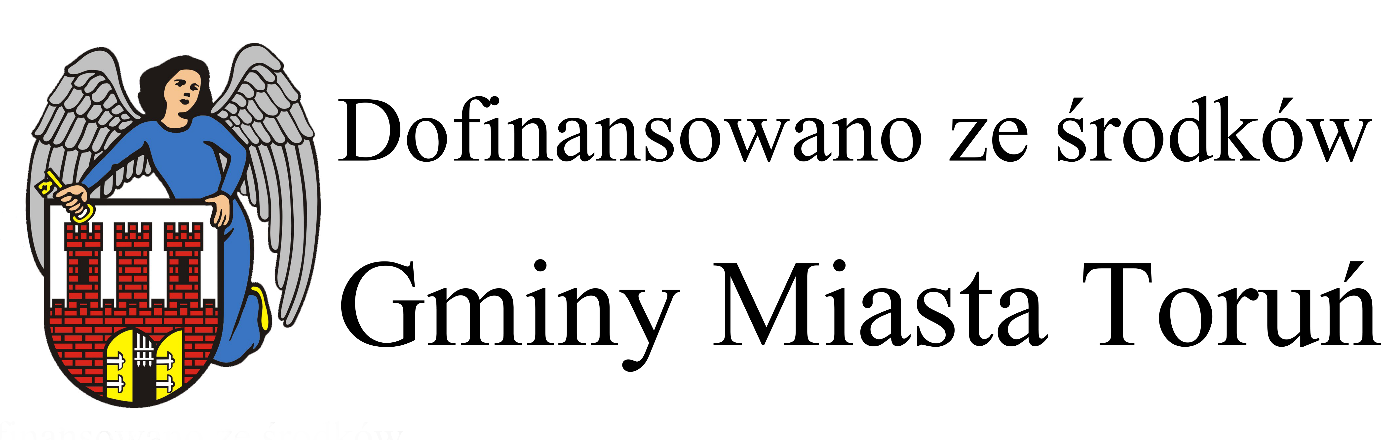 PROGRAM SZKOLENIAAspekty finansowe i rachunkowe działalności w III sektorzeToruńskie Centrum Aktywności Lokalnej „2. Piętro”ul. Marii Konopnickiej 1319.10.2019 r.PROGRAM SZKOLENIAAspekty finansowe i rachunkowe działalności w III sektorzeToruńskie Centrum Aktywności Lokalnej „2. Piętro”ul. Marii Konopnickiej 1319.10.2019 r.9.15-10.45Powitanie uczestników szkolenia Przedstawienie celu spotkania i zakresu merytorycznegoDokumentacja księgowa w organizacji pozarządowej: księgi rachunkowe, uproszczona ewidencja przychodów i kosztów, sprawozdawczość finansowa10.45-11.00Przerwa kawowa11.00-12.30Zatrudnienie: zawieranie umów o pracę i umów cywilnoprawnych, składki ZUS12.30-12.45Przerwa kawowa12.45-14.15Podatki: dochodowe, VAT, od czynności cywilnoprawnych (PCC)14.15-14.30Przerwa kawowa14.30-16.00Sesja pytań i odpowiedziZakończenie spotkania